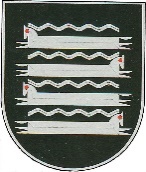 KAIŠIADORIŲ RAJONO SAVIVALDYBĖS ADMINISTRACIJOSDIREKTORIUSĮSAKYMASDĖL MEDŽIOJAMŲJŲ GYVŪNŲ DAROMOS ŽALOS PREVENCINĖMS PRIEMONĖMS DIEGTI KAIŠIADORIŲ RAJONO SAVIVALDYBĖJE FINANSINĖS PARAMOS TEIKIMO TVARKOS APRAŠO PATVIRTINIMO2020 m. lapkričio 17 d. Nr. V1E-1399KaišiadorysVadovaudamasis Lietuvos Respublikos vietos savivaldos įstatymo 18 straipsnio 1 dalimi ir 29 straipsnio 8 dalies 2 punktu, Lietuvos Respublikos medžioklės įstatymo 6 straipsnio 3 dalimi, Lietuvos Respublikos savivaldybių aplinkos apsaugos rėmimo specialiosios programos įstatymo 4 straipsnio 1 dalies 3 punktu ir atsižvelgdamas į Kaišiadorių rajono medžiojamųjų gyvūnų daromos žalos prevencinėms priemonėms diegti finansinės paramos teikimo komisijos 2020 m. spalio 15 d. posėdžio protokolą Nr. 1/ V7-901:1. T v i r t i n u Medžiojamųjų gyvūnų daromos žalos prevencinėms priemonėms diegti Kaišiadorių rajono savivaldybėje finansinės paramos teikimo tvarkos aprašą (pridedama). 2. P r i p a ž į s t u netekusiu galios Kaišiadorių rajono savivaldybės administracijos direktoriaus 2014 m. spalio 8 d. įsakymą Nr. V1-947 „Dėl Medžiojamųjų gyvūnų daromos žalos prevencinėms priemonėms diegti Kaišiadorių rajono savivaldybėje finansinės paramos teikimo tvarkos aprašo patvirtinimo“ su pakeitimais.Administracijos direktorius			Mindaugas NasevičiusParengėViktoras Jocius2020-11-17	PATVIRTINTAKaišiadorių rajono savivaldybės                administracijos direktoriaus         2020 m. lapkričio 17 d. įsakymu Nr. V1E-1399MEDŽIOJAMŲJŲ GYVŪNŲ DAROMOS ŽALOS PREVENCINĖMS PRIEMONĖMS DIEGTI KAIŠIADORIŲ RAJONO SAVIVALDYBĖJE FINANSINĖS PARAMOS TEIKIMO TVARKOS APRAŠASI SKYRIUSBENDROSIOS NUOSTATOS1. Medžiojamųjų gyvūnų daromos žalos prevencinėms priemonėms diegti Kaišiadorių rajono savivaldybėje finansinės paramos teikimo tvarkos aprašas (toliau – Aprašas) nustato Savivaldybės aplinkos apsaugos rėmimo specialiosios programos lėšų, surinktų už medžiojamųjų gyvūnų išteklių naudojimą, panaudojimo atvejus ir reglamentuoja medžiojamųjų gyvūnų daromos žalos prevencinių priemonių (toliau – Prevencinės priemonės) įsigijimo ar įdiegimo finansinės paramos teikimą Kaišiadorių rajono savivaldybės teritorijoje. 2. Aprašu vadovaujasi Savivaldybės administracijos direktoriaus įsakymu sudaryta Kaišiadorių rajono medžiojamųjų gyvūnų daromos žalos prevencinėms priemonėms diegti finansinės paramos teikimo komisija (toliau – Komisija) ir finansinės paramos prašantys fiziniai ar juridiniai asmenys. Aprašas galioja visoje savivaldybės teritorijoje 	3. Medžiojamųjų gyvūnų daromos žalos prevencinių priemonių diegimo Paraiškas, koordinuoja Savivaldybės administracijos Žemės ūkio ir aplinkosaugos skyrius.4. Šiame Apraše vartojamos sąvokos:4.1 Paraiška – Pareiškėjo ar Pareiškėjų bendrai užpildytas prašymas, kuriame prašoma finansiškai remti planuojamas diegti Prevencines priemones, kuriomis siekiama išvengti medžiojamųjų gyvūnų daromos žalos (1 priedas);4.2. Pareiškėjas – fizinis ar juridinis asmuo, žemės sklypo, kuriame medžioklė nėra uždrausta, savininkas, valdytojas ar naudotojas, išskyrus medžiotojų būrelius ir klubus, nes jie yra išteklių naudotojai;4.3. Prevencinės priemonės – Lietuvos Respublikos aplinkos ministerijos parengtose Savivaldybių aplinkos apsaugos rėmimo specialiosios programos lėšų naudojimo rekomendacijose ir Aprašo 6 punkte išvardintos Prevencinės priemonės;4.4. Komisija – Savivaldybės administracijos direktoriaus įsakymu sudaryta, ne mažiau kaip 5 narių grupė, nagrinėjanti žemės sklypų, kuriuose medžioklė neuždrausta, savininkų, valdytojų arba naudotojų Paraiškas ir vykdanti kitas, šiame Apraše nurodytas, funkcijas.5. Šio Aprašo nuostatos netaikomos medžiojamųjų gyvūnų padarytai žalai atlyginti.II SKYRIUSFINANSAVIMO OBJEKTAS6. Finansiškai remiamos, šios Pareiškėjų įgyvendintos Prevencinės priemonės: 6.1. repelentų įsigijimas; 6.2. želdinių ir žėlinių apdorojimo repelentais darbai;6.3. aptvėrimo tvoromis, apsauginėmis juostomis darbai ir šiems darbams atlikti reikalingų medžiagų pirkimas;6.4. medelių individualių apsaugos priemonių pirkimas ir jų įrengimas;6.5. laukinių gyvūnų natūralias mitybos sąlygas gerinančių želdinių (pvz., miškinės kriaušės ir miškinės obels) pirkimas ir įveisimas; 6.6. specialieji miško kirtimai, kurių tikslas – papildomas elninių žvėrių maitinimas žiemą ir papildomo elninių žvėrių šėrimo miško kirtimo atliekomis darbai;6.7. miško aikščių šienavimas, kuriuo siekiama miško aikštes išlaikyti patraukliomis elninių žvėrių mitybos vietomis, ir nupjautos augalijos krovimas į krūvas; 6.8. laižomosios druskos pirkimas ir laižyklų įrengimas;6.9. bebraviečių ardymo darbai;6.10. medžiojamųjų gyvūnų ūkiniams gyvūnams daromos žalos prevencijos priemonių įsigijimas ir įrengimas (specialios tvoros, elektriniai piemenys ir pan.);6.11. kartografinės ir kitos medžiagos, reikalingos pagal Medžioklės įstatymo reikalavimus rengiamiems medžioklės plotų vienetų sudarymo ar jų ribų pakeitimo projektams parengti, pirkimas;6.12. kitos priemonės, padedančios išvengti medžiojamųjų gyvūnų daromos žalos.III SKYRIUSLĖŠOS IR JŲ PASKIRSTYMAS7. Lėšos Prevencinėms priemonėms finansiškai remti planuojamos ir naudojamos iš Savivaldybės aplinkos apsaugos rėmimo specialiosios programos (toliau – Specialioji programa). Lėšas sudaro medžioklės plotų naudotojų mokesčiai, mokami įstatymų nustatyta tvarka už medžiojamųjų gyvūnų išteklių naudojimą.	8. Lėšos, Aprašo 7 punkte Prevencinėms priemonėms finansiškai remti, numatomos neviršijant Specialiojoje programoje planuojamų surinkti lėšų.9. Lėšos, nurodytos Aprašo 6 punkte Prevencinėms priemonėms finansiškai remti,  Pareiškėjams skiriamos Savivaldybės administracijos direktoriaus įsakymu, atsižvelgiant į Komisijos siūlymus.10. Specialiosios programos lėšomis gali būti kompensuojama: 10.1. fiziniams asmenims iki 1000,00 (vieno tūkstančio) eurų 1,00 (vieno) ha plotui, įsigytų ir (ar) įdiegtų Prevencinių priemonių, Komisijos siūlymu; 10.2. juridiniams asmenims Prevencinėms priemonėms lėšos skiriamos Komisijos siūlymu. 11. Einamaisiais metais nepanaudotos lėšos naudojamos kitais metais. IV SKYRIUSKOORDINAVIMAS	12. Informacija apie Paraiškų pateikimą, dėl medžiojamųjų gyvūnų daromos žalos prevencinių priemonių diegimo įgyvendinimo (t. y. galimybę pasinaudoti teikiama parama medžiojamųjų gyvūnų daromos žalos prevencinių priemonių diegimui savivaldybės teritorijoje), skelbiama viešai Savivaldybės interneto svetainėje. Skelbime nurodomas paraiškų pateikimo laikas ir tvarka.13. Paraiškas gali teikti Pareiškėjai, siekiantys įgyvendinti Prevencines priemones.14. Žemės ūkio ir aplinkosaugos skyriaus specialistas, atsakingas už Specialiosios programos priemonių vykdymą, surenka Paraiškas, jas apibendrina ir teikia, Komisijai. V SKYRIUSKOMISIJOS FUNKCIJOS IR DARBO ORGANIZAVIMAS15. Komisiją sudaroma Kaišiadorių rajono savivaldybės administracijos direktoriaus įsakymu iš ne mažiau kaip 5 narių: Komisijos pirmininko, Komisijos narių (toliau bendrai – Komisijos nariai). Komisijos sekretoriaus funkcijas atlieka Žemės ūkio ir aplinkosaugos skyriaus specialistas atsakingas už Specialiosios programos priemonių vykdymą, kuris yra Komisijos narys, turintis balsavimo teisę. Komisijai kaip kolegialiai institucijai atstovauja ir už jos veiklą atsako pirmininkas.16. Komisijos funkcijos yra:16.1. svarstyti Paraiškas planuojamų diegti Prevencinių priemonių išlaidoms kompensuoti;16.2. priimti sprendimus siūlyti finansuoti arba nefinansuoti Aprašo 6 punkte nurodytas Prevencines priemones;16.3. išklausyti Žemės ūkio ir aplinkosaugos skyriaus atsakingo specialisto informaciją apie Specialiosios programos lėšų, panaudojimą.17. Komisija, vykdydama jai pavestas funkcijas, turi teisę:17.1. kviesti į savo posėdžius valstybės institucijų ir įstaigų atstovus; 17.2. kviesti specialistus ir ekspertus dalyvauti jos veikloje.18. Komisijos posėdžiai rengiami pagal poreikį, atsižvelgiant į Specialiosios programos Prevencinėms priemonėms vykdyti skirtinas lėšas einamaisiais metais.19. Sprendimus Komisija priima posėdžiuose. Komisijos posėdis yra teisėtas, jeigu jame dalyvauja daugiau negu pusė jos narių.20. Komisijos posėdžiams pirmininkauja jos pirmininkas arba jo pavedimu kitas Komisijos narys.21. Komisijos sprendimai priimamai posėdyje dalyvavusių komisijos narių balsų dauguma. Balsams pasiskirsčius po lygiai, lemia pirmininko balsas.22. Komisijos sprendimai įforminami protokolu, kurį pasirašo Komisijos pirmininkas ir Komisijos sekretorius. Protokole nurodoma konkreti siūloma skirti finansinės paramos suma kiekvienai pateiktai Paraiškai.23. Visą dokumentacija, susijusią su Komisijos veikla, saugo Žemės ūkio ir aplinkosaugos skyriaus specialistas, atsakingas už Specialiosios programos priemonių vykdymą. VI SKYRIUSFINANSINĖS PARAMOS TEIKIMAS, PARAIŠKŲ VERTINIMAS, ĮGYVENDINTŲ PREVENCINIŲ PRIEMONIŲ PAŽYMŲ PATEIKIMAS24. Finansinė parama teikiama Pareiškėjams, Prevencinėms priemonėms diegti, tokia tvarka:24.1. Pareiškėjas teikia Paraišką dėl medžiojamųjų gyvūnų daromos žalos prevencinių priemonių diegimo finansinės paramos Savivaldybės administracijai iki einamųjų metų spalio 1 d.24.2. Finansinė parama Pareiškėjui teikiama kompensavimo principu, t. y. Prevencinių priemonių įdiegimo išlaidos kompensuojamos tiktai po to, kai Pareiškėjas savo lėšomis įvykdo Paraiškoje numatytus darbus, paslaugas ar įsigyja prekes. 24.3. Paraiškas planuojamoms Prevencinėms priemonėms diegti vertina ir lėšas finansinei paramai gauti siūlo Komisija. 24.4. Pareiškėjas Paraiškoje nurodo numatomų vykdyti Prevencinių priemonių pobūdį, terminus, apimtis ir lėšas (sąmatą), reikalingas Prevencinėms priemonėms įgyvendinti. 24. 5. Komisija, išnagrinėjusi laiku pateiktas Paraiškas, surašo protokolą, kuriame nurodoma konkreti siūloma skirti, kiekvienam Pareiškėjui Prevencinėms priemonėms įgyvendinti, lėšų suma.25. Savivaldybės administracijos direktorius, atsižvelgęs į Komisijos siūlymą, įsakymu skiria kompensuojamą sumą konkrečioms įsigytoms medžiagoms ar (ir) įdiegtoms Prevencinėms priemonėms iš Specialiosios programos lėšų.26. Žemės ūkio ir aplinkosaugos skyriaus atsakingas darbuotojas per 5 darbo dienas nuo Komisijos sprendimo priėmimo raštu informuoja Pareiškėjus apie konkrečią planuojamą skirti lėšų sumą Prevencinėms priemonėms įgyvendinti pagal pateiktas Paraiškas. 27. Pareiškėjai, įgyvendinę Prevencines priemones, Savivaldybės administracijos direktoriui einamaisiais metais iki gruodžio 1 d. pateikia Pažymą apie įdiegtų Prevencinių priemonių įgyvendinimą (2 priedas) apie atliktus darbus, paslaugas ir (ar) įsigytas prekes. Prie Pažymos pridedami įgyvendintų Prevencinių priemonių medžiagų ir (ar) darbų, paslaugų pirkimą įrodantys dokumentai: 27.1. Prevencinių priemonių įgyvendinimo atliktų darbų patikrinimo aktas, suderintas su Žemės ūkio ir aplinkosaugos skyriaus specialistu, atsakingu už Specialiosios programos priemonių vykdymą (3 priedas); 27.2. PVM sąskaitų – faktūrų, rangovų atliktų Prevencinių priemonių darbų aktų (minėti dokumentai turi būti išrašyti atskirai savivaldybės teritorijoje įgyvendintoms Prevencinių priemonių darbų apimtims) kopijos;27.3. bankiniai pavedimai;27.4. darbų atlikimo sutartys, žemės ūkio ir (ar) miškininkystės paslaugų kvitai;27.5. schemos, nurodančios atliktų darbų vietą, ir kiti atsiskaitymo dokumentai.28. Savivaldybės administracijos direktoriui pateikiamos dokumentų kopijos turi būti patvirtintos Pareiškėjo parašu, jei turi antspaudą – antspaudu.29. Komisija, išnagrinėjusi laiku pateiktas Pažymas apie įsigytas ir (ar) įdiegtas Prevencines priemones, surašo protokolą, kuriame nurodoma kiekvienam Pareiškėjui siūloma skirti lėšų suma įgyvendintų Prevencinių priemonių kompensavimui.30. Lėšos konkrečių Prevencinių priemonių įdiegimui kompensuoti skiriamos Savivaldybės administracijos direktoriaus įsakymu (priimamas sprendimas), atsižvelgiant į Komisijos siūlymą ir neviršijant Specialiosios programos lėšų. Lėšos Prevencinėms priemonėms kompensuoti pervedamos į Pareiškėjo nurodytą banko sąskaitą. Už lėšų pervedimą paramos gavėjams atsakingas Kaišiadorių rajono savivaldybės administracijos Buhalterijos skyrius.31. Paraiškose nurodomos Prevencinės priemonės turi būti pilnai įdiegtos nurodytais terminais, neįdiegtos Prevencinės priemonės nekompensuojamos.32. Finansinė parama gali būti suteikiama tik toms Prevencinėms priemonėms kompensuoti, kurioms pritarė Komisija.VII SKYRIUSATSAKOMYBĖ IR KONTROLĖ33. Specialiosios programos finansinė ir veiklos kontrolė atliekama Lietuvos Respublikos įstatymų ir kitų teisės aktų nustatyta tvarka.34. Žemės ūkio ir aplinkosaugos skyriaus atsakingas specialistas, priimdamas Pareiškėjų atliktus Prevencinių priemonių darbus (t. y. pasirašant Aktą), prisiima atsakomybę už įdiegtų Prevencinių priemonių teisingumą.35. Asmens duomenų rinkimo teisinis pagrindas – Kaišiadorių rajono savivaldybės administracija, kaip duomenų valdytojas, įsipareigoja be asmens sutikimo neatskleisti asmens duomenų tretiesiems asmenims._________________Medžiojamųjų gyvūnų daromosžalos prevencinėms priemonėmsdiegti Kaišiadorių rajono (Paraiškos forma)             savivaldybėje finansinės paramos teikimo tvarkos aprašo 1 priedasPARAIŠKADĖL MEDŽIOJAMŲJŲ GYVŪNŲ DAROMOS ŽALOS PREVENCINIŲ PRIEMONIŲ DIEGIMO FINANSINĖS PARAMOS 20___METAIS___________________(data)KaišiadorysŽemės ar miško savininkas, valdytojas, naudotojas _________________________________________Adresas ________________________________________________________________________Telefonas, faksas, el. paštas ________________________________________________________Juridinio, fizinio asmens kodas _____________________________________________________Vadovaudamasis Kaišiadorių rajono savivaldybės administracijos direktoriaus 2020 m. lapkričio 17 d. įsakymu Nr.V1E-1399 patvirtintu Tvarkos aprašu, 20___ metais planuoju įgyvendinti šias Prevencines priemones:__________________________________________________________________________________________(Prevencinės(-ių) priemonės(-ių) pavadinimas(-ai) pagal aprašo 6.1-6.12 papunkčius)__________________________________________________________________________________________(Prevencinės(-ių) priemonės(-ių) charakteristikos, apimtys, plotas, ha ir pan.)__________________________________________________________________________________________(planuojamos lėšos, reikalingos Prevencinei(-ėms) priemonei(-ėms) įgyvendinti)__________________________________________________________________________________________(Prevencinės(-ių) priemonės(-ių) įvykdymo terminas(-ai)Prie Paraiškos pateikiu šiuos dokumentus:1. Žemės arba miško sklypo planą (-us) ar schemą (-as), kur nurodomos planuojamos įgyvendinti Prevencinės priemonės.2. Žemės arba miško sklypo nuosavybę, valdymo ar naudojimo teisę patvirtinančius dokumentus.3. Detalų numatomų atlikti darbų aprašymą su preliminariais apskaičiavimais (sąmatą).4. Kiti dokumentai:Pareiškėjas (-ai)			(parašas)		(vardas, pavardė)A.V.Medžiojamųjų gyvūnų daromos žalos prevencinėms priemonėms diegti finansinės paramos teikimo komisijos išvada dėl prevencinių priemonių įgyvendinimo išlaidų kompensavimo:__________________________________________________________________________________________(nurodoma siūloma kompensavimo suma)Komisijos pirmininkas:________________________________			________________(vardas, pavardė)				(parašas)Nariai:________________________________			_________________(vardas, pavardė)				(parašas)_________________________________		_________________	(vardas, pavardė)				(parašas)__________________________________		_________________	(vardas, pavardė)				(parašas)__________________________________		_________________(vardas, pavardė)				(parašas)_____________________Medžiojamųjų gyvūnų daromosžalos prevencinėms priemonėmsdiegti Kaišiadorių rajono (Pažymos forma)              savivaldybėje finansinės paramos teikimo tvarkos aprašo 2 priedas______________________________________________________________________________(Pareiškėjo (žemės ar miško sklypo savininko, valdytojo, naudotojo) fizinio asmens vardas, pavardė, asmens kodas, juridinio asmens pavadinimas, kodas)______________________________________________________________________________(adresas)______________________________________________________________________________(telefonas, el. paštas)Kaišiadorių rajono savivaldybės administracijos direktoriuiPAŽYMAAPIE ĮDIEGTŲ PREVENCINIŲ PRIEMONIŲ MEDŽIOJAMŲJŲ GYVŪNŲ DAROMAI ŽALAI IŠVENGTI ĮGYVENDINIMĄ_____________________(data)Žemės ar miško sklypo savininkas, valdytojas, naudotojas (reikalingą pabraukti) atliko Prevencinių priemonių įdiegimo darbus, ar (ir) įsigytų prekių ar paslaugų pirkimus:  ________________________________________________________________________________________________________________________________________________________________(žemės ar miško sklypo adresas)________________________________________________________________________________________________________________________________________________________________________________________________________________________________________________________________________________________________________________________________(prevencinių priemonių apimtis, plotas, atlikti darbai ir (ar)įsigytos prekės ir pan. )_______________________________________________________________________________(darbų ir (ar) įsigytų paslaugų ar prekių Prevencinėms priemonėms įdiegti, išlaidos Eur)PRIDEDAMA.Dokumentai, patvirtinantys medžiagų, paslaugų, darbų atlikimą (…… lapai).Rekvizitai banko sąskaita (paramai pervesti):________________________________________________________________________________________________________________________________________________________________Patvirtinu, kad šioje Pažymoje pateikta informacija yra teisinga, tiksli ir pilna.Žemės savininkas, valdytojas, naudotojas(reikalingą pabraukti)______________________________________________________________________________(data)		(parašas)		(vardas, pavardė)__________________Medžiojamųjų gyvūnų daromosžalos prevencinėms priemonėmsdiegti Kaišiadorių rajono (Akto forma)                      savivaldybėje finansinės paramos teikimo tvarkos aprašo 3 priedasMEDŽIOJAMŲJŲ GYVŪNŲ DAROMOS ŽALOS ĮDIEGTŲ PREVENCINIŲ PRIEMONIŲ ATLIKŲ DARBŲ PATIKRINIMOAKTAS________________(data, Nr.)KaišiadorysŽemės arba miško sklypo savininkas, valdytojas, naudotojas (reikalingą pabraukti) parodo, o Žemės ūkio ir aplinkosaugos skyriaus atsakingas specialistas patikrina _______________________________________________________________________________________(žemės arba miško sklypo adresas)atliktus Prevencinių priemonių įdiegimo darbus:_______________________________________________________________________________________(Prevencinių priemonių pavadinimas, apimtis, plotas, atlikti darbai ir pan.)_______________________________________________________________________________________(įdiegtų Prevencinių priemonių kompensuotinos išlaidos)PRIDEDAMA:Žemės arba miško sklypo planas (schema) su pažymėtomis įdiegtomis Prevencinėmis priemonėmis (___ lapai).Dokumentai, patvirtinantys medžiagų įsigijimą, paslaugų ar darbų atlikimą (_______lapai).Parodė:Žemės arba miško savininkas, valdytojas, naudotojas(reikalingą pabraukti)_____________________________________________________________________________(data)		(parašas) 			(vardas, pavardė)Rekvizitai, banko sąskaita (paramai pervesti)____________________________________________________________________________________________________________________________________________________________________Patikrino:Žemės ūkio ir aplinkosaugos skyriaus atsakingas specialistas _________________________________________________________________________________(data)		(parašas)			(vardas, pavardė)_____________________